LEMBAR PERSETUJUANPENGARUH TERPAAN MEDIA INSTAGRAM @HUMAS_BANDUNG TERHADAP PEMENUHAN KEBUTUHAN INFORMASI FOLLOWERS DI TAHUN 2022(Studi Deskriptif Kuantitatif Pengaruh Terpaan Media Instagram @Humas_bandung Terhadap Pemenuhan Kebutuhan Informasi Followers di Tahun 2022)Oleh : Narisha Nur Insani192050120SKRIPSIUntuk Memenuhi Salah Satu Syarat Ujian Guna Memperoleh Gelar Sarjana Pada Program Studi Ilmu KomunikasiTelah disetujui oleh Pembimbing pada tanggal Seperti tertera di bawah iniBandung, Mei 2023Menyetujui Pembimbing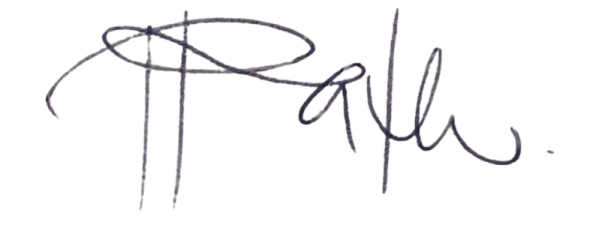 (Dr. HJ. Nur Ratih Devi Affandi S.S., M.Si) Mengetahui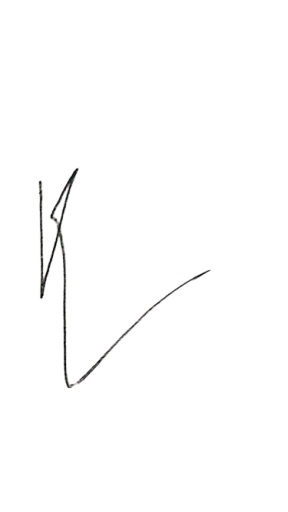 Ketua Program Studi Ilmu Komunikasi                       Dekan FISIP UNPAS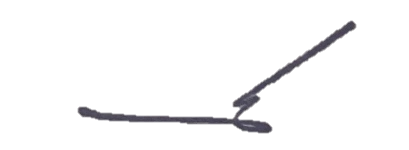           Dr. H. Rasman Sonjaya, S.Sos, M.Si                          Dr. Kunkunrat M.Si